Day 2: Venn Diagram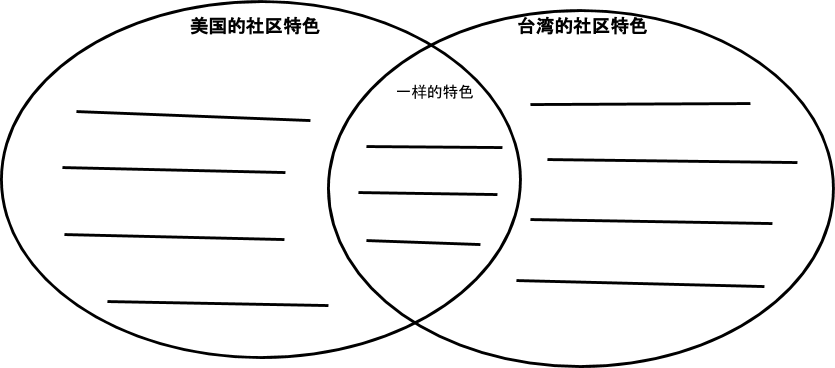 Day 2: Venn Diagram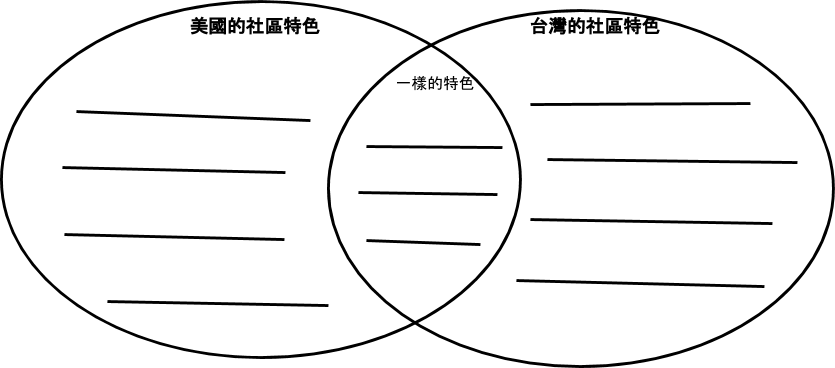 